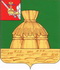 АДМИНИСТРАЦИЯ НИКОЛЬСКОГО МУНИЦИПАЛЬНОГО РАЙОНАПОСТАНОВЛЕНИЕ24.10 2017 года		                                                                                   № 976г. НикольскОб утверждении Порядка уведомлениямуниципальными служащими администрацииНикольского муниципального районапредставителя нанимателя (работодателя)о намерении выполнять иную оплачиваемую работуРуководствуясь Федеральным законом от 02.03.2007 N 25-ФЗ "О муниципальной службе в Российской Федерации",ПОСТАНОВЛЯЕТ: 1. Утвердить Порядок уведомления муниципальными служащими администрации Никольского муниципального района  представителя нанимателя (работодателя) о намерении выполнять иную оплачиваемую работу (прилагается).2. Настоящее постановление вступает в силу после официального опубликования в газете «Авангард» и подлежит размещению на официальном сайте администрации Никольского муниципального района в информационно-телекоммуникационной сети «Интернет».Временно исполняющий полномочияруководителя администрации района                                            А.Н. БаданинаУтвержден Постановлением администрации Никольского муниципального района от 24.10.2017 года № 976ПОРЯДОКУВЕДОМЛЕНИЯ МУНИЦИПАЛЬНЫМИ СЛУЖАЩИМИАДМИНИСТРАЦИИ НИКОЛЬСКОГО  МУНИЦИПАЛЬНОГО РАЙОНАПРЕДСТАВИТЕЛЯ НАНИМАТЕЛЯ (РАБОТОДАТЕЛЯ) О НАМЕРЕНИИВЫПОЛНЯТЬ ИНУЮ ОПЛАЧИВАЕМУЮ РАБОТУ (ДАЛЕЕ - ПОРЯДОК)Настоящий Порядок разработан в соответствии с частью 2 статьи 11 Федерального закона от 02.03.2007 N 25-ФЗ "О муниципальной службе в Российской Федерации" и вводится в целях установления порядка уведомления муниципальными служащими администрации Никольского муниципального района (далее - муниципальные служащие) представителя нанимателя (работодателя) о намерении выполнять иную оплачиваемую работу.I. Уведомление о намерении выполнятьиную оплачиваемую работу1.1. Муниципальные служащие уведомляют руководителя администрации Никольского муниципального района (далее - руководитель администрации района)  о своем намерении выполнять иную оплачиваемую работу.1.2. Уведомление о намерении выполнять иную оплачиваемую работу (далее - уведомление) составляется муниципальными служащими по форме согласно приложению 1 к настоящему Порядку и подается до начала выполнения иной оплачиваемой работы.II. Порядок представления, регистрации и храненияуведомлений о намерении выполнять иную оплачиваемую работу2.1. Муниципальные служащие представляют уведомления руководителю администрации района не позднее 3 рабочих дней, предшествующих дню начала выполнения иной оплачиваемой работы..2.2. В случае изменения вида деятельности, характера, места или условий выполняемой муниципальным служащим иной оплачиваемой работы муниципальный служащий в срок не позднее дня такого изменения представляет руководителю администрации района соответствующее уведомление.2.3. Уведомление муниципальными служащими руководителя администрации района о намерении выполнять иную оплачиваемую работу  подлежит согласованию с непосредственным руководителем муниципального служащего.2.4. Руководитель администрации района в течение одного рабочего дня со дня подачи уведомления направляет уведомление в отдел  организационной, кадровой работы и по профилактике коррупционных правонарушений администрации района для регистрации.2.5. Регистрация уведомлений осуществляется отделом организационной, кадровой работы и по профилактике коррупционных правонарушений администрации района в день их поступления в журнале регистрации уведомлений о намерении выполнять иную оплачиваемую работу, составленном по форме согласно приложению 2 к настоящему Порядку.2.6. Копия зарегистрированного в установленном порядке уведомления в течение двух рабочих дней со дня регистрации выдается муниципальному служащему лично под роспись в журнале регистрации уведомлений о намерении выполнять иную оплачиваемую работу либо направляется по почте заказным письмом с уведомлением о вручении.На копии уведомления, подлежащего передаче муниципальному служащему, ставится отметка "Уведомление зарегистрировано" с указанием даты регистрации уведомления, фамилии, имени, отчества и должности лица, зарегистрировавшего данное уведомление.2.7. Уведомления хранятся в отделе организационной, кадровой работы и по профилактике коррупционных правонарушений администрации района в течение 5 лет после окончания срока прохождения муниципальными служащими муниципальной службы на должностях муниципальной службы в администрации района.Приложение 1к Порядкууведомления муниципальными служащимиадминистрации Никольского муниципальногорайона представителя нанимателя(работодателя) о намерении выполнятьиную оплачиваемую работуУВЕДОМЛЕНИЕо намерении выполнять иную оплачиваемую работу                                   Руководителю администрации Никольского                                   муниципального района                                   ________________________________________                                   от _____________________________________                                             (фамилия, имя, отчество                                   ________________________________________                                   ________________________________________                                      должность,структурное подразделение)                                   ________________________________________                                   ________________________________________В соответствии с  частью 2 статьи 11 Федерального закона от 02.03 2007  года № 25-ФЗ «О муниципальной службе в Российской Федерации»  довожу до Вашего сведения, что я намерен(а) приступить к выполнению иной оплачиваемой работы_______________________________________________________________________ _____________________________________________________________________________, указать наименование должности, вид выполняемых работв_________________________________________________________________________________________________________________________________________________________,наименование организациис «___» ___________ 20____ года  по «___» ___________ 20____ .Считаю, что выполняемая работа не повлечет за собой конфликт интересов. При выполнении указанной работы обязуюсь соблюдать требования, предусмотренные статьями 14, 14.1, 14.2 Федерального закона от 02 марта 2007 года № 25-ФЗ «О муниципальной  службе в  Российской Федерации».«___» __________ 20____ г.                                ___________________                                                              (подпись)Согласовано:Приложение 2к Порядкууведомления муниципальными служащимиадминистрации Никольского муниципальногорайона представителя нанимателя(работодателя) о намерении выполнятьиную оплачиваемую работуЖУРНАЛРЕГИСТРАЦИИ УВЕДОМЛЕНИЙ МУНИЦИПАЛЬНЫХ СЛУЖАЩИХО НАМЕРЕНИИ ВЫПОЛНЯТЬ ИНУЮ ОПЛАЧИВАЕМУЮ РАБОТУ_______________________________(должность, Ф.И.О. непосредственногоруководителя муниципального служащего)_____________________                    (дата, подпись)                                                                        Nп/пФ.И.О., должность муниципального служащего, представившего уведомлениеДата составления уведомленияДата регистрации уведомленияФ.И.О., должность муниципального служащего, принявшего уведомлениеПодпись муниципального служащего, принявшего уведомлениеПодпись муниципального служащего, представившего уведомление (N почтового уведомления о получении уведомления